от «13» 05 2021 г.	             			                                         № 534Об утверждении Положения о системе оповещения населения МО «Город Мирный» Мирнинского района Республики Саха (Якутия) об опасностях, возникающих при военных конфликтах или вследствие этих конфликтов, а также угрозе возникновения или возникновения чрезвычайных ситуациях природного и техногенного характераВ соответствии с Федеральными законами от 21.12.1994 № 68-ФЗ «О защите населения и территорий от чрезвычайных ситуаций природного и техногенного характера», от 12.02.1998 № 28-ФЗ «О гражданской обороне» и во исполнение постановления Правительства Республики Саха (Якутия) от 22.04.2016 № 123 «Об утверждении Положения о системе оповещения населения Республики Саха (Якутия) об опасностях, возникающих при военных конфликтах или вследствие этих конфликтов, а также угрозе возникновения или возникновении чрезвычайных ситуаций природного и техногенного характера», городская Администрация постановляет:Утвердить прилагаемое Положение о системе оповещения населения МО «Город Мирный» Мирнинского района Республики Саха (Якутия) об опасностях, возникающих при военных конфликтах или вследствие этих конфликтов, а также угрозе возникновения или возникновении чрезвычайных ситуаций природного и техногенного характера.2. Рекомендовать:2.1. Начальнику линейно - технического цеха Мирнинского района филиала Сахателеком ПАО «Ростелеком» (Николаев Г.Е.):2.1.1. Обеспечить постоянную техническую готовность и работоспособность специальных технических средств оповещения, сетей вещания, каналов связи сети общего пользования в целях оповещения руководящего состава и населения МО «Город Мирный» Мирнинского района Республики Саха (Якутия).2.1.2. Предоставлять информацию о состоянии системы оповещения и информирования населения в комиссию по предупреждению и ликвидации чрезвычайных ситуаций и обеспечению пожарной безопасности МО «Город Мирный» Мирнинского района Республики Саха (Якутия) ежегодно к 1 ноября.2.2. Руководителям организаций, учреждений независимо от организационно-правовых форм и форм собственности:2.2.1. Обеспечить готовность дежурно-диспетчерских служб, диспетчеров (дежурных) к приему сигналов оповещения и информирования, передаваемых по каналам связи городской системы оповещения.2.2.2. Организовать на подведомственной территории оповещение работников организаций, учреждений об опасностях, возникающих при военных конфликтах или вследствие этих конфликтов, а также при угрозе возникновения или возникновении чрезвычайных ситуаций природного и техногенного характера.2.3. Руководителям средств массовой информации обеспечить беспрепятственное доведение сигналов оповещения и информирования населения об опасностях, возникающих при военных конфликтах или вследствие этих конфликтов, а также при угрозе возникновения или возникновении чрезвычайных ситуаций природного и техногенного характера по имеющимся сетям, каналам и средствам вещания.3. Отделу по ГО и ЧС городской Администрации (Пальчиков В.М.) уточнить схему оповещения руководящего состава городской Администрации и населения об опасностях, возникающих при военных конфликтах или вследствие этих конфликтов, а также при возникновении чрезвычайных ситуаций природного и техногенного характера на подведомственных территориях.4. Опубликовать настоящее Постановление в порядке, установленном Уставом МО «Город Мирный».5.	Контроль исполнения настоящего Постановления возложить на комиссию по предупреждению и ликвидации чрезвычайных ситуаций и обеспечению пожарной безопасности МО «Город Мирный» Мирнинского района Республики Саха (Якутия) (Медведь С.Ю.).И.о. Главы города                                                                               С.Ю. Медведь     Приложениек Постановлению городской Администрацииот  «13» _05__ 2021 г. №  _534__ПОЛОЖЕНИЕо системе оповещения населения МО «Город Мирный» Мирнинского района Республики Саха (Якутия) об опасностях, возникающих при военных конфликтах или вследствие этих конфликтов, а также угрозе возникновения и возникновении чрезвычайных ситуаций природного и техногенного характера1. Общие положения1.1. Положение о системе оповещения населения МО «Город Мирный» Мирнинского района Республики Саха (Якутия) (далее – МО «Город Мирный») об опасностях, возникающих при военных конфликтах или вследствие этих конфликтов, а также угрозе возникновения и возникновении чрезвычайных ситуаций природного и техногенного характера (далее - Положение) определяет назначение и задачи, а также порядок применения системы оповещения и поддержания в постоянной готовности к задействованию и использованию.1.2. Система оповещения населения МО «Город Мирный» об опасностях, возникающих при военных конфликтах или вследствие этих конфликтов, а также при чрезвычайных ситуациях природного и техногенного характера (далее - Система оповещения) включает в себя региональную автоматизированную систему централизованного оповещения, комплексную систему экстренного оповещения населения, муниципальные системы оповещения, локальные системы оповещения в районах размещения потенциально опасных объектов и системы оповещения объектов (организаций), общероссийскую комплексную систему информирования и оповещения населения в местах массового пребывания людей, мобильные средства оповещения с громкоговорящими устройствами, установленными на ведомственных автомобилях, средства массовой информации.1.3. Оповещение населения о чрезвычайных ситуациях - это доведение до населения сигналов оповещения и экстренной информации об опасностях, возникающих при угрозе возникновения или возникновении чрезвычайных ситуаций природного и техногенного характера, а также при военных действиях или вследствие этих действий, о правилах поведения населения и необходимости проведения мероприятий по защите.Сигнал оповещения является командой для проведения мероприятий по гражданской обороне и защите населения от чрезвычайных ситуаций природного и техногенного характера органами управления и силами гражданской обороны и единой государственной системы предупреждения и ликвидации чрезвычайных ситуаций, а также для применения населением средств и способов защиты.Экстренная информация о фактических и прогнозируемых опасных природных явлениях и техногенных процессах, загрязнении окружающей среды, заболеваниях, которые могут угрожать жизни или здоровью граждан, а также правилах поведения и способах защиты незамедлительно передается по системе оповещения населения.1.4. Информационное обеспечение населения в чрезвычайных ситуациях - это деятельность информационно-управляющей системы Якутской территориальной подсистемы единой государственной системы предупреждения и ликвидации чрезвычайных ситуаций по сбору, хранению, обновлению и своевременной передаче органам повседневного управления Единой государственной системы предупреждения и ликвидации чрезвычайных ситуаций всех уровней и их силам, а также населению, информации о вероятности возникновения чрезвычайной ситуации, ее возможных масштабах, правилах поведения в зоне чрезвычайной ситуации, на маршрутах и в районах эвакуации.1.5. Зона экстренного оповещения населения - это территория, подверженная риску возникновения быстро развивающихся опасных природных явлений и техногенных процессов, представляющих непосредственную угрозу жизни и здоровью находящихся на ней людей.II. Предназначение и основные задачи систем оповещениянаселения МО «Город Мирный»2.1. Система оповещения предназначена для обеспечения своевременного доведения информации и сигналов оповещения до органов управления, сил и средств гражданской обороны, Мирнинского городского звена Якутской территориальной подсистемы Единой государственной системы предупреждения и ликвидации чрезвычайных ситуаций (далее – территориальная подсистема РСЧС) и населения, проживающего на территории МО «Город Мирный» Мирнинского района Республики Саха (Якутия) об опасностях, возникающих при военных конфликтах или вследствие этих конфликтов, а также угрозе возникновения или возникновении чрезвычайных ситуаций природного и техногенного характера.2.2. Основной задачей региональной системы оповещения является обеспечение доведения сигналов оповещения и экстренной информации до:руководящего состава гражданской обороны и территориальной подсистемы РСЧС;3 ПСО ФПС ГПС ГУ МЧС России по Республике Саха (Якутия);органов, специально уполномоченных на решение задач в области защиты населения и территорий от чрезвычайных ситуаций и гражданской обороны при Администрации МО «Мирнинский район» и Администрации МО «Город Мирный»;МКУ «Единая дежурно-диспетчерская служба» МО «Мирнинский район»;сил гражданской обороны и территориальной подсистемы РСЧС.2.3. Комплексная система экстренного оповещения населения об угрозе возникновения или о возникновении чрезвычайных ситуаций (далее КСЭОН) - это элемент системы оповещения населения о чрезвычайных ситуациях, представляющий собой комплекс программно-технических средств систем оповещения и мониторинга опасных природных явлений и техногенных процессов, обеспечивающий доведение сигналов оповещения и экстренной информации до органов управления единой государственной системы предупреждения и ликвидации чрезвычайных ситуаций и до населения в автоматическом и (или) автоматизированном режимах.Основной задачей КСЭОН является обеспечение своевременного и гарантированного доведения информации о чрезвычайных ситуациях в военное и мирное время, возможность сопряжения в автоматическом и (или) автоматизированных режимах с программно-техническими комплексами повседневного управления РСЧС, с системами мониторинга потенциально опасных объектов, природных и техногенных чрезвычайных ситуаций.2.4. Локальные системы оповещения (далее - ЛСО) создают организации, эксплуатирующие опасные производственные объекты I и II классов опасности, особо радиационно опасные и ядерно опасные производства и объекты, последствия аварий на которых могут причинять вред жизни и здоровью населения, проживающего или осуществляющего хозяйственную деятельность в зонах воздействия поражающих факторов за пределами их территорий, гидротехнические сооружения чрезвычайно высокой опасности и гидротехнические сооружения высокой опасности.Организации оповещают работников организаций об угрозе возникновения или о возникновении чрезвычайных ситуаций, а также иных граждан, находящихся на территории организации.2.5. Муниципальная система оповещения - это элемент системы оповещения и информирования населения (на уровне муниципального образования), включающий в себя специальные технические средства оповещения и информирования населения, которые осуществляют прием, обработку и передачу аудио- и (или) аудиовизуальных, а также иных сообщений об угрозе возникновения, возникновении чрезвычайных ситуаций и правилах поведения населения.Основной задачей муниципальной системы оповещения является обеспечение доведения информации и сигналов оповещения до руководящего состава гражданской обороны и звена территориальной подсистемы РСЧС, созданного муниципальным образованием, специально подготовленных сил и средств, предназначенных и выделяемых (привлекаемых) для предупреждения и ликвидации чрезвычайных ситуаций, сил и средств гражданской обороны на территории муниципального образования, до дежурно-диспетчерских служб организаций, эксплуатирующих потенциально опасные производственные объекты, и до населения, проживающего на территории соответствующего муниципального образования, в соответствии с пунктом 13 постановления Правительства Российской Федерации от 30.12.2003 № 794 «О единой государственной системе предупреждения и ликвидации чрезвычайных ситуаций».2.6. Общероссийская комплексная система информирования и оповещения населения в местах массового пребывания людей (далее - ОКСИОН) - это специализированные технические средства информирования и оповещения населения, установленные в местах массового пребывания людей.Основной задачей ОКСИОН является подготовка населения в области гражданской обороны, защиты от чрезвычайных ситуаций, обеспечения пожарной безопасности, безопасности дорожного движения и охраны общественного порядка, своевременное и оперативное информирование граждан о чрезвычайных ситуациях и угрозе террористических актов, мониторинге обстановки и состояния правопорядка в местах массового пребывания людей на основе использования современных технических средств и технологий.2.7. КСЭОН, муниципальные и локальные системы оповещения должны на техническом и программном уровнях сопрягаться с Региональной автоматизированной системой централизованного оповещения Республики Саха (Якутия).III. Порядок использования системы оповещенияи информирования населения МО «Город Мирный»3.1. Передача информации и сигналов оповещения осуществляется на уровне Главы города.3.2. Оповещение комиссии по предупреждению и ликвидации чрезвычайных ситуаций и обеспечению пожарной безопасности МО «Город Мирный» Мирнинского района Республики Саха (Якутия) осуществляется через отдел по ГО и ЧС городской Администрации по доступным каналам связи.3.3. Основным способом оповещения населения об опасностях при ведении военных действий или вследствие этих действий, а также об угрозе возникновения или возникновении чрезвычайных ситуаций природного и техногенного характера считается передача информации и сигналов оповещения по сетям связи для распространения программ телевизионного вещания и радиовещания.3.4. Доведение информации об угрозе возникновения или о возникновении чрезвычайной ситуации в местах массового пребывания людей (торговые центры, рынки, вокзалы, аэропорты, культурно-досуговые центры, образовательные учреждения) возлагается на руководителей соответствующих учреждений.3.5. Оповещение водителей большегрузных автомобилей, находящихся на автодорогах федерального, регионального и муниципального значениях, о возможных происшествиях на трассах и предотвращения их возникновения, ухудшении дорожной обстановки и вариантах объездных путей осуществляется путем передачи информации по радиостанции на частоте 27,135 МГц. Организация оповещения водителей большегрузных автомобилей на автодорогах возлагается на соответствующие управления автодорог, совместно с ЕДДС.3.6. Для оповещения населения, проживающего в районах г. Мирного, не охваченных муниципальной системой оповещения, используются транспортные средства сил охраны общественного порядка ОМВД России по Мирнинскому району, оборудованные устройствами громкоговорящей связи, а также другие средства связи и оповещения, кроме того организуется подворовой обход жилищного фонда силами управляющих компаний и ТСЖ.3.7. Для оповещения и информирования населения о чрезвычайных ситуациях дополнительно могут использоваться локальные системы оповещения потенциально опасных объектов, эксплуатирующих опасные производственные объекты I и II класса опасности, особо радиационно опасные и ядерно опасные производства и объекты, последствия аварий на которых могут причинять вред жизни и здоровью населения, проживающего или осуществляющего хозяйственную деятельность в зонах воздействия поражающих факторов за пределами их территорий, гидротехнические сооружения чрезвычайно высокой опасности и гидротехнические сооружения высокой опасности. Организации, эксплуатирующие опасные производственные объекты I и II класса опасности, особо радиационно опасные и ядерно опасные производства и объекты, последствия аварий на которых могут причинять вред жизни и здоровью населения, проживающего или осуществляющего хозяйственную деятельность в зонах воздействия поражающих факторов за пределами их территорий, гидротехнические сооружения чрезвычайно высокой опасности и гидротехнические сооружения высокой опасности организовывают каналы связи с МКУ «ЕДДС» МО «Мирнинский район» для организации автоматизированного оповещения данной службы об угрозе возникновения и о возникновении чрезвычайных ситуаций.3.8. Решения о задействовании систем оповещения принимаются:муниципальной системы оповещения – Главой города;локальной системы оповещения - руководителем организации, эксплуатирующей потенциально опасный объект.В исключительных, не терпящих отлагательства случаях, сигналы оповещения или информация передаются старшим оперативным дежурным Центра управления в кризисных ситуациях Главного управления МЧС России по Республике Саха (Якутия) немедленно с использованием всех вышеперечисленных уровней систем оповещения.3.9. Для привлечения внимания населения перед передачей речевой информации производится включение электросирен, производственных гудков и других сигнальных средств, что означает подачу предупредительного сигнала «Внимание всем!».С получением сигнала «Внимание всем!» все население и персонал организаций обязаны включить абонентские устройства проводного вещания, радиоприемники и телевизионные приемники для прослушивания экстренного сообщения. По указанному сигналу немедленно приводятся в готовность к передаче информации все расположенные на оповещаемой территории узлы проводного вещания, радиовещательные и телевизионные станции, включается сеть наружной звукофикации.3.10. Во всех случаях задействования систем оповещения с включением электросирен до населения немедленно доводятся соответствующие сообщения по существующим средствам проводного и эфирного радиовещания, телевидения, рупорным устройствам и информагентств.Тексты сообщений с указанием порядка действий населения по сигналам оповещения гражданской обороны, предварительно изложенные и находящиеся на рабочих местах дикторов радио- и телевизионных студий (дежурных операторов узлов проводного вещания), передаются по команде старшего оперативного дежурного ЦУКС Г с перерывом программ вещания длительностью не более 5 минут. Допускается двух- трехкратное повторение речевого сообщения.3.11. При угрозе возникновения или возникновении чрезвычайных ситуаций природного и техногенного характера, а также при ведении военных действий или вследствие этих действий редакции средств массовой информации по обращениям федеральных органов исполнительной власти, исполнительных органов государственной власти Республики Саха (Якутия) и (или) органов местного самоуправления, направляемым в адрес редакций в соответствии с территорией и формой распространения конкретного средства массовой информации, обязаны незамедлительно и на безвозмездной основе в зависимости от формы распространения массовой информации выпускать в эфир сигналы оповещения и (или) экстренную информацию о возникающих опасностях, о правилах поведения населения и необходимости проведения мероприятий по защите или публиковать указанную экстренную информацию. Порядок взаимодействия федеральных органов исполнительной власти, исполнительных органов государственной власти Республики Саха (Якутия), органов местного самоуправления с редакциями средств массовой информации, выпуска в эфир сигналов оповещения и (или) экстренной информации о возникающих опасностях, о правилах поведения населения и необходимости проведения мероприятий по защите и публикации указанной экстренной информации определяется Правительством Российской Федерации.3.12. Постоянно действующий орган управления РСЧС (Мирнинское городское звено Якутской территориальной подсистемы Единой государственной системы предупреждения и ликвидации чрезвычайных ситуаций), организации связи, операторы связи и организации телерадиовещания проводят комплекс организационно-технических мероприятий по исключению несанкционированного задействования систем оповещения.О случаях несанкционированного задействования систем оповещения организации, эксплуатирующие потенциально опасные объекты, организации связи, операторы связи и организации телерадиовещания немедленно извещают ЕДДС и старшего оперативного дежурного ЦУКС Главного управления.3.13. В соответствии с установленным порядком использования систем оповещения разрабатываются инструкции дежурных (дежурно-диспетчерских) служб организаций, эксплуатирующих потенциально опасные объекты, организаций связи, операторов связи и организаций телерадиовещания, утверждаемые руководителями организаций, эксплуатирующих потенциально опасные объекты, организаций связи, операторов связи и организаций телерадиовещания, согласованные с Главным управлением МЧС России по Республике Саха (Якутия) и городской Администрацией.3.14. Непосредственные действия (работы) по задействованию систем оповещения осуществляются дежурными (дежурно-диспетчерскими) службами, территориальной подсистемой РСЧС, дежурными службами организаций связи, операторов связи и организаций телерадиовещания, привлекаемыми к обеспечению оповещения.IV. Порядок совершенствования и поддержанияв постоянной готовности систем оповещения4.1. Орган местного самоуправления самостоятельно создает и поддерживает в постоянной готовности муниципальную систему оповещения и информирования населения о чрезвычайных ситуациях.Организации обязаны создавать и поддерживать в постоянной готовности локальные системы оповещения о чрезвычайных ситуациях в порядке, установленном законодательством Российской Федерации.4.2. Перерыв вещательных программ организаций телерадиовещаний при проведении технических проверок систем оповещения осуществляется по предварительному согласованию.Перерыв вещательных программ при выступлении высших должностных лиц страны, передаче сообщений о важных государственных событиях, экстренных сообщениях в области защиты населения и территорий от чрезвычайных ситуаций природного и техногенного характера в ходе проведения проверок систем оповещения населения не допускается.4.3. Для обеспечения оповещения максимального количества людей, попавших в зону чрезвычайной ситуации, в том числе на территориях города Мирного, неохваченных автоматизированными системами централизованного оповещения, создается резерв технических средств оповещения (стационарных и мобильных).Номенклатура, объем, порядок создания и использования резерва технических средств оповещения устанавливаются городской Администрацией.4.4. В целях обеспечения постоянной готовности систем оповещения операторы связи и организации телерадиовещания:обеспечивают техническую готовность аппаратуры оповещения, средств связи, каналов связи средств телерадиовещания, используемых в системах оповещения;производят запись речевых сообщений для оповещения населения на магнитные и иные носители информации;предоставляют для решения задач в области защиты населения и территорий от чрезвычайных ситуаций участки для установки специализированных технических средств оповещения и информирования населения.4.5. В целях создания, обеспечения и поддержания в состоянии постоянной готовности к использованию систем оповещения населения городская Администрация:разрабатывает тексты речевых сообщений для оповещения и информирования населения и организуют их запись на магнитные и иные носители информации;обеспечивает установку на объектах телерадиовещания специальной аппаратуры для ввода сигналов оповещения и речевой информации в программы вещания;организует и осуществляет подготовку персонала по передаче сигналов оповещения и речевой информации в мирное и военное время;планирует и проводит совместно с организациями связи, операторами связи и организациями телерадиовещания проверки систем оповещения, тренировки по передаче сигналов оповещения и речевой информации;разрабатывают совместно с организациями связи, операторами связи и организациями телерадиовещания порядок взаимодействия дежурных (дежурно-диспетчерских) служб при передаче сигналов оповещения и речевой информации.V. Финансовое обеспечение деятельности систем оповещенияФинансирование обеспечения мероприятий по созданию и поддержанию в постоянной готовности систем оповещения населения МО «Город Мирный» Мирнинского района Республики Саха (Якутия) об опасностях, возникающих при военных конфликтах или вследствие этих конфликтов, а также при чрезвычайных ситуациях природного и техногенного характера осуществляется за счет средств бюджета МО «Город Мирный» и собственников (пользователей) имущества в соответствии с законодательством Российской Федерации.__________________________________________________________________АДМИНИСТРАЦИЯМУНИЦИПАЛЬНОГО ОБРАЗОВАНИЯ«Город Мирный»МИРНИНСКОГО РАЙОНАПОСТАНОВЛЕНИЕ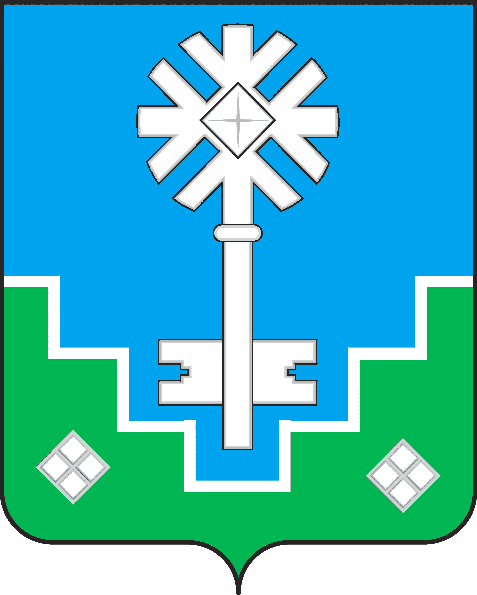 МИИРИНЭЙ ОРОЙУОНУН«Мииринэй куорат»МУНИЦИПАЛЬНАЙ ТЭРИЛЛИИ ДЬАhАЛТАТАУУРААХ